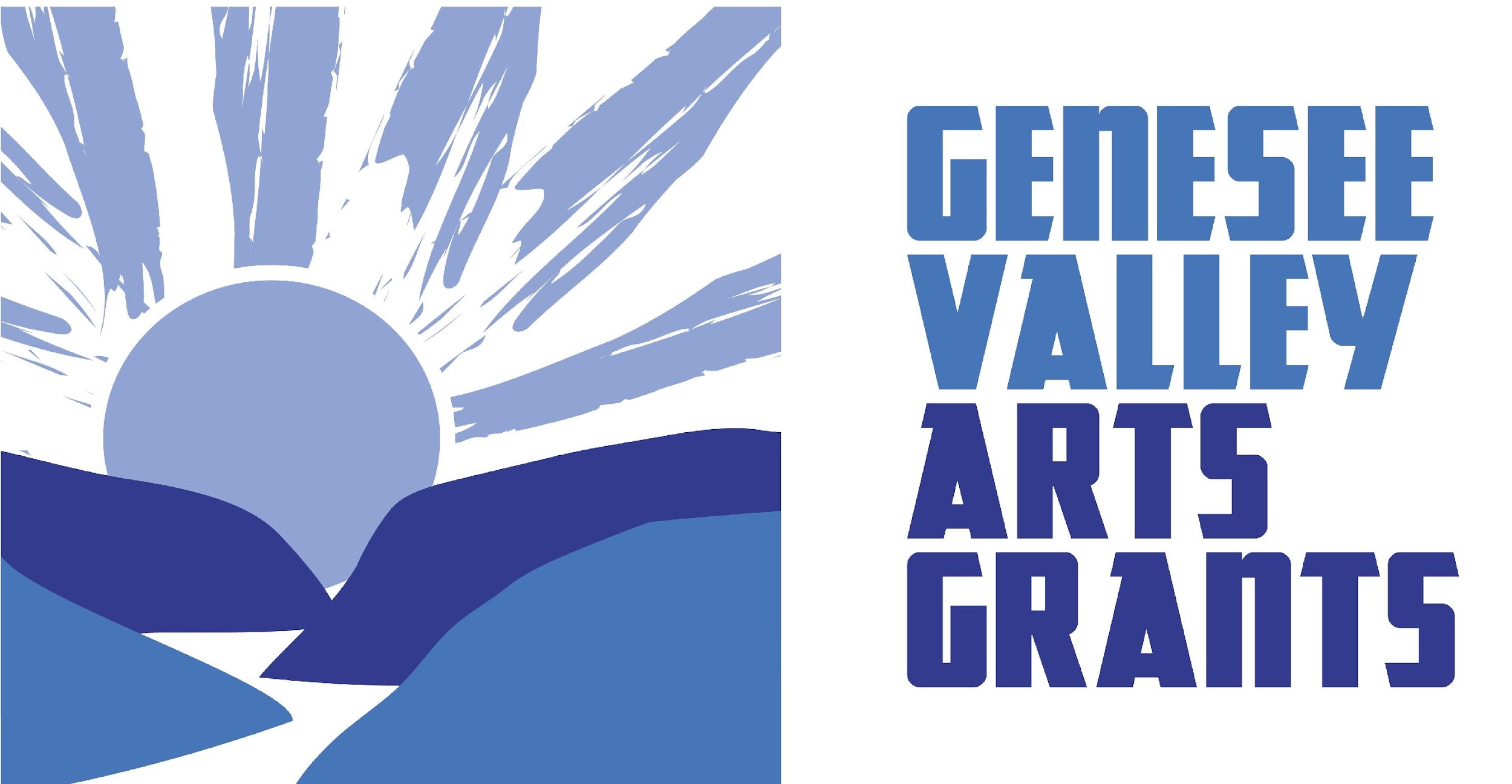 PÁGINA DE FIRMA DE ARTES COMUNITARIASCERTIFICACIÓN Y LIBERACIÓNEl abajo firmante certifica que él o ella1. Es un funcionario principal del solicitante con autoridad para obligarlo;2. Tiene conocimiento de la información aquí presentada;3. Ha leído las pautas del Consejo de las Artes del Valle de Genesee incorporadas aquí como referencia, y que este solicitante cumple y está sujeto a dichas pautas;4. En nombre del solicitante libera al Consejo de las Artes del Valle de Genesee y sus agentes con respecto a los daños a la propiedad o material presentado en relación con el presente.FirmaFechaTítuloTítuloNombre del Director AdministrativoNombre del Director Administrativo